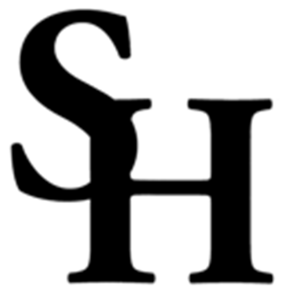 SAM HOUSTON STATE UNIVERSITYDrug Impairment Training for Texas Community Supervision and Parole Officers(DITTCSPO) CourseTEMPLESeptember 28, 2016Contact InformationName 										                       First		 Middle			Last (Include Jr., Sr., etc.)Mailing Address 						    ____					Street or Box No.			City	         State                   ZipWork Phone 			     Fax Number 				E-Mail Address 									Agency InformationAgency Name: 								______Job Title: 										Address: 							    ____				     Street or Box No.			City	         State	   ZipHow long have you been in this position? 						Course InformationFacility Name:  TDCJ – Parole Temple District OfficeCourse Location:   	3606 Profit Place       	Temple	             TX		 	                      Site Address			   City	         	                  StateSignature  			________		  Date Signed 			After completing Registration Form, please RETURN to SHSU staff Email: dre@shsu.edu  or  Fax: 936.294.3263